ПРЕЗИДЕНТ РЕСПУБЛИКИ БУРЯТИЯУКАЗО КООРДИНАЦИОННОМ СОВЕЩАНИИ ПО ОБЕСПЕЧЕНИЮ ПРАВОПОРЯДКА ВРЕСПУБЛИКЕ БУРЯТИЯВо исполнение Указа Президента Российской Федерации от 11.12.2010 N 1535 "О дополнительных мерах по обеспечению правопорядка" и в целях улучшения работы исполнительных органов государственной власти Республики Бурятия и правоохранительных органов по обеспечению правопорядка в республике постановляю:1. Образовать Координационное совещание по обеспечению правопорядка в Республике Бурятия (далее - Совещание).2. Утвердить состав Совещания согласно приложению N 1.(в ред. Указа Президента РБ от 09.08.2011 N 205)3. Утвердить Положение о Совещании согласно приложению N 2.(п. 3 в ред. Указа Президента РБ от 09.08.2011 N 205)4. Утратил силу с 9 августа 2011 года. - Указ Президента РБ от 09.08.2011 N 205.5. Настоящий Указ вступает в силу со дня его подписания.Президент Республики БурятияВ.НАГОВИЦЫНг. Улан-Удэ, Дом Правительства24 декабря 2010 годаN 159Приложение N 1УтвержденУказом ПрезидентаРеспублики Бурятияот 24.12.2010 N 159СОСТАВКООРДИНАЦИОННОГО СОВЕЩАНИЯ ПО ОБЕСПЕЧЕНИЮ ПРАВОПОРЯДКА ВРЕСПУБЛИКЕ БУРЯТИЯПриложение N 2УтвержденоУказом ПрезидентаРеспублики Бурятияот 24.12.2010 N 159ПОЛОЖЕНИЕО КООРДИНАЦИОННОМ СОВЕЩАНИИ ПО ОБЕСПЕЧЕНИЮ ПРАВОПОРЯДКА ВРЕСПУБЛИКЕ БУРЯТИЯ1. Общие положения1.1. Координационное совещание по обеспечению правопорядка в Республике Бурятия (далее - Координационное совещание) является коллегиальным постоянно действующим совещательным органом, образованным в целях реализации на территории Республики Бурятия Указа Президента Российской Федерации от 11.12.2010 N 1535 "О дополнительных мерах по обеспечению правопорядка".1.2. Образование, реорганизация, упразднение Координационного совещания, утверждение Положения о Координационном совещании и его состава осуществляются указом Главы Республики Бурятия.(в ред. Указа Президента РБ от 05.03.2012 N 35)1.3. Координационное совещание в своей деятельности руководствуется Конституцией Российской Федерации, законодательством Российской Федерации, Конституцией Республики Бурятия, законодательством Республики Бурятия, а также настоящим Положением.1.4. Координационное совещание осуществляет деятельность во взаимодействии с Аппаратом Полномочного представителя Президента Российской Федерации в Дальневосточном федеральном округе, территориальными органами федеральных органов исполнительной власти, Народным Хуралом Республики Бурятия, исполнительными органами государственной власти Республики Бурятия, органами местного самоуправления, институтами гражданского общества и социально ориентированными некоммерческими организациями.(в ред. Указа Главы РБ от 29.05.2021 N 152)2. Основные задачи Координационного совещанияОсновными задачами Координационного совещания являются:2.1. Обобщение и анализ информации о состоянии правопорядка в Республике Бурятия, прогнозирование тенденций развития ситуаций в этой области.2.2. Анализ эффективности деятельности Министерства внутренних дел по Республике Бурятия и территориальных органов иных федеральных органов исполнительной власти, исполнительных органов государственной власти Республики Бурятия и органов местного самоуправления по обеспечению правопорядка в Республике Бурятия.2.3. Разработка мер, направленных на обеспечение правопорядка в Республике Бурятия.2.4. Организация взаимодействия территориальных органов федеральных органов исполнительной власти, исполнительных органов государственной власти Республики Бурятия и органов местного самоуправления, а также указанных органов с институтами гражданского общества и социально ориентированными некоммерческими организациями по вопросам обеспечения правопорядка в Республике Бурятия.3. Основные функции Координационного совещанияКоординационное совещание в соответствии с поставленными перед ним задачами выполняет следующие функции:3.1. На основе анализа и оценки состояния правопорядка на территории Республики Бурятия, эффективности мер, принимаемых исполнительными органами государственной власти Республики Бурятия, территориальными органами федеральных органов исполнительной власти и органами местного самоуправления, вносит предложения по определению приоритетных направлений деятельности указанных органов, осуществляет координацию их работы по обеспечению правопорядка в Республике Бурятия.(в ред. Указов Главы РБ от 24.07.2012 N 165, от 15.05.2015 N 65)3.2. Формирует предложения и рекомендации в рамках своих полномочий для Главы Республики Бурятия и Правительства Республики Бурятия по вопросам обеспечения правопорядка в Республике Бурятия.(в ред. Указов Президента РБ от 05.03.2012 N 35, от 24.07.2012 N 165, Указа Главы РБ от 15.05.2015 N 65)3.3. Рассматривает отчеты о результатах деятельности Министерства внутренних дел по Республике Бурятия и территориальных органов иных федеральных органов исполнительной власти, исполнительных органов государственной власти Республики Бурятия и органов местного самоуправления по обеспечению правопорядка в Республике Бурятия.(в ред. Указов Главы РБ от 24.07.2012 N 165, от 15.05.2015 N 65)3.4. Обобщает практику применения законов Республики Бурятия по вопросам профилактики преступлений и иных правонарушений.3.5. Взаимодействует со средствами массовой информации по вопросам обеспечения правопорядка в Республике Бурятия, освещения решений и результатов работы Координационного совещания.(в ред. Указов Главы РБ от 24.07.2012 N 165, от 15.05.2015 N 65)3.6. Осуществляет иные функции, предусмотренные действующим законодательством.4. Права Координационного совещанияКоординационное совещание имеет право:4.1. Заслушивать на заседаниях Координационного совещания должностных лиц территориальных органов федеральных органов исполнительной власти, исполнительных органов государственной власти Республики Бурятия, органов местного самоуправления и организаций по вопросам, относящимся к компетенции Координационного совещания.4.2. Запрашивать и получать в установленном порядке от территориальных органов федеральных органов исполнительной власти, исполнительных органов государственной власти Республики Бурятия, органов местного самоуправления и организаций документы, материалы и информацию по вопросам, относящимся к компетенции Координационного совещания, а также по выполнению решений Координационного совещания.4.3. Привлекать для участия в деятельности Координационного совещания с правом совещательного голоса экспертов, специалистов, представителей общественных организаций, не входящих в состав Координационного совещания, по вопросам, относящимся к компетенции Координационного совещания.4.4. Для рассмотрения вопросов на заседаниях Координационного совещания и проектов решений по ним осуществлять изучение и подготовку материалов, для чего создавать временные межведомственные экспертные и рабочие группы с включением в их состав руководителей (представителей) соответствующих территориальных органов федеральных органов исполнительной власти, исполнительных органов государственной власти Республики Бурятия, органов местного самоуправления.4.5. Приглашать для участия в заседаниях Координационного совещания представителей территориальных органов федеральных органов исполнительной власти, исполнительных органов государственной власти Республики Бурятия, органов местного самоуправления, общественных объединений и организаций.4.6. Направлять в территориальные органы федеральных органов исполнительной власти, исполнительные органы государственной власти Республики Бурятия, органы местного самоуправления, средства массовой информации рекомендательные и информационные материалы по вопросам, относящимся к компетенции Координационного совещания.4.7. Разрабатывать документы, регламентирующие деятельность Координационного совещания.5. Организация деятельности Координационного совещания5.1. Заседания Координационного совещания проводятся в соответствии с планом работы Координационного совещания, но не реже одного раза в квартал. В случае необходимости могут проводиться внеочередные заседания Координационного совещания.5.2. Повестка очередного заседания Координационного совещания определяется председателем Координационного совещания или по его поручению заместителем председателя Координационного совещания не позднее чем за 20 календарных дней до дня проведения заседания.5.3. Заседания Координационного совещания проводит председатель Координационного совещания или по его поручению заместитель председателя Координационного совещания.5.4. Заседание Координационного совещания считается правомочным, если на нем присутствует более половины членов Координационного совещания.5.5. Подготовка материалов по вопросам повестки заседания Координационного совещания осуществляется исполнительными органами государственной власти Республики Бурятия, органами местного самоуправления, территориальными органами федеральных органов исполнительной власти, в ведении которых находятся вопросы повестки заседания, а также временными межведомственными экспертными и рабочими группами.Если в подготовке вопроса участвует несколько органов, организационное обеспечение возлагается на орган, указанный первым.Секретарю Координационного совещания не позднее чем за 10 рабочих дней до дня проведения заседания Координационного совещания представляются следующие материалы:- аналитическая справка по рассматриваемому вопросу;- тезисы выступления основного докладчика и содокладчиков;- проект решения по рассматриваемому вопросу с указанием исполнителей пунктов решения и сроков исполнения;- материалы согласования проекта решения с заинтересованными государственными органами.Контроль за своевременностью подготовки и представления материалов для рассмотрения на заседаниях Координационного совещания осуществляется секретарем Координационного совещания.В случае непредставления материалов в установленный срок или их представления с нарушением требований настоящего Положения вопрос может быть снят с рассмотрения либо перенесен на другое заседание.5.6. Решения Координационного совещания принимаются большинством голосов присутствующих на заседании членов Координационного совещания путем открытого голосования. В случае равенства голосов решающим является голос председательствующего на заседании Координационного совещания.5.7. Решения, принимаемые на заседаниях Координационного совещания, отражаются в протоколе, который в течение 5 рабочих дней после дня проведения Координационного совещания готовится секретарем Координационного совещания и подписывается председателем Координационного совещания.5.8. Решения Координационного совещания оформляются актами Главы Республики Бурятия, а в необходимых случаях - актами Правительства Республики Бурятия.(в ред. Указа Президента РБ от 05.03.2012 N 35)Если в реализации решения участвует несколько органов, организационное обеспечение возлагается на орган, указанный в решении первым.Руководители органов - члены Координационного совещания обеспечивают выполнение принятых решений в части, относящейся к ведению и компетенции возглавляемых ими органов.5.9. Предложения Координационного совещания, касающиеся совершенствования нормативно-правового регулирования деятельности по обеспечению правопорядка, представляются Главой Республики Бурятия Президенту Российской Федерации или Заместителю Председателя Правительства Российской Федерации - полномочному представителю Президента Российской Федерации в Дальневосточном федеральном округе для принятия по ним решений.(в ред. Указа Президента РБ от 05.03.2012 N 35, Указа Главы РБ от 06.12.2019 N 245)5.10. Руководство деятельностью Координационного совещания осуществляет председатель Координационного совещания.Председатель Координационного совещания:- утверждает план работы Координационного совещания;- принимает решение о проведении внеочередных заседаний Координационного совещания;- утверждает повестку заседания Координационного совещания;- ведет заседания Координационного совещания;- подписывает протоколы, поручения и иные документы, подготовленные по результатам деятельности Координационного совещания.В отсутствие председателя Координационного совещания его обязанности исполняет заместитель председателя Координационного совещания.5.11. Заместитель председателя Координационного совещания:- осуществляет общий контроль за реализацией принятых Координационным совещанием решений;- утверждает состав временных межведомственных экспертных и рабочих групп;- координирует деятельность временных межведомственных экспертных и рабочих групп.5.12. Секретарь Координационного совещания:- осуществляет подготовку и корректировку проекта плана работы Координационного совещания;- формирует проект повестки заседания Координационного совещания;- получает от должностных лиц, руководителей временных межведомственных экспертных и рабочих групп материалы в бумажном и электронном виде, обеспечивает подготовку документов для рассмотрения на заседаниях Координационного совещания;- обеспечивает рассылку документов к заседанию членам Координационного совещания;- информирует членов Координационного совещания по вопросам деятельности Координационного совещания;- ведет протоколы заседаний Координационного совещания, представляет протоколы заседаний председателю Координационного совещания для подписания;- осуществляет оперативный контроль за исполнением решений Координационного совещания и деятельностью рабочих групп. Отчеты о выполнении поручений, содержащихся в решениях заседаний Координационного совещания, представляются секретарю Координационного совещания в течение 10 рабочих дней по окончании установленного для выполнения поручения срока;- готовит проекты ежеквартальных отчетов об итогах работы Координационного совещания для направления Главному федеральному инспектору в Республике Бурятия.Секретарь вправе обращаться к членам Координационного совещания, иным заинтересованным лицам, запрашивать у них информацию и материалы, необходимые для обеспечения деятельности Координационного совещания, проведения его заседаний и контроля за исполнением решений Координационного совещания.5.13. Члены Координационного совещания обязаны присутствовать на заседаниях Координационного совещания и не вправе делегировать свои полномочия иным лицам. В случае невозможности прибыть на заседание Координационного совещания член Координационного совещания обязан заблаговременно известить об этом председателя (заместителя председателя) Координационного совещания и направить на заседание исполняющее его обязанности должностное лицо, которое участвует в заседании Координационного совещания с правом совещательного голоса.Члены Координационного совещания имеют право:- вносить предложения по формированию плана работы Координационного совещания. Предложения должны быть мотивированными, подготовленными на основе анализа состояния правопорядка и криминологического прогноза в Республике Бурятия. Предложения должны содержать наименование вопроса и краткое обоснование необходимости его рассмотрения на заседании Координационного совещания, варианты предлагаемого решения, наименование органа, ответственного за подготовку вопроса, перечень исполнителей, предполагаемый срок рассмотрения, а при необходимости - место заседания.В случае если предлагается внести в проект плана вопрос, решение и подготовка которого не относятся к компетенции предлагающего его органа, инициатору необходимо провести процедуру согласования предложения с органом, в компетенцию которого входит предлагаемый к рассмотрению вопрос;- участвовать в обсуждении вопросов, рассматриваемых на заседании Координационного совещания;- вносить предложения о проведении внеочередных заседаний Координационного совещания.Организационное и информационно-методическое обеспечение деятельности Координационного совещания осуществляется Администрацией Главы Республики Бурятия и Правительства Республики Бурятия.(в ред. Указа Президента РБ от 05.03.2012 N 35, Указа Главы РБ от 17.09.2012 N 200)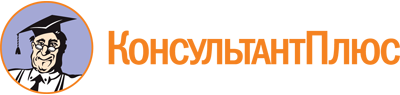 Указ Президента РБ от 24.12.2010 N 159
(ред. от 17.12.2022)
"О Координационном совещании по обеспечению правопорядка в Республике Бурятия"
(вместе с "Положением о Координационном совещании по обеспечению правопорядка в Республике Бурятия")Документ предоставлен КонсультантПлюс

www.consultant.ru

Дата сохранения: 20.06.2023
 24 декабря 2010 годаN 159Список изменяющих документов(в ред. Указов Президента РБ от 25.02.2011 N 28, от 23.06.2011 N 127,от 09.08.2011 N 205, от 05.03.2012 N 35, от 17.04.2012 N 67,Указов Главы РБ от 24.07.2012 N 165, от 17.09.2012 N 200,от 15.03.2013 N 53, от 13.02.2014 N 20, от 23.03.2015 N 38,от 15.05.2015 N 65, от 20.05.2015 N 75, от 14.12.2015 N 216,от 18.04.2016 N 68, от 19.12.2016 N 223, от 17.02.2017 N 38,от 18.05.2017 N 93, от 22.05.2018 N 101, от 29.11.2018 N 227,от 22.03.2019 N 47, от 24.05.2019 N 108, от 06.12.2019 N 245,от 25.05.2020 N 107, от 29.05.2021 N 152, от 03.08.2021 N 235,от 17.12.2022 N 265)Список изменяющих документов(в ред. Указов Президента РБ от 25.02.2011 N 28, от 23.06.2011 N 127,от 05.03.2012 N 35, от 17.04.2012 N 67,Указов Главы РБ от 24.07.2012 N 165, от 17.09.2012 N 200,от 15.03.2013 N 53, от 13.02.2014 N 20, от 23.03.2015 N 38,от 20.05.2015 N 75, от 14.12.2015 N 216, от 18.04.2016 N 68,от 19.12.2016 N 223, от 17.02.2017 N 38, от 18.05.2017 N 93,от 22.05.2018 N 101, от 29.11.2018 N 227, от 22.03.2019 N 47,от 24.05.2019 N 108, от 06.12.2019 N 245, от 25.05.2020 N 107,от 29.05.2021 N 152, от 03.08.2021 N 235, от 17.12.2022 N 265)ЦыденовАлексей Самбуевич-Глава Республики Бурятия, председатель СовещанияПавловВладимир Анатольевич-Председатель Народного Хурала Республики Бурятия (по согласованию)ФиличевМихаил Юрьевич-исполняющий обязанности прокурора Республики Бурятия (по согласованию)ШутенковИгорь Юрьевич-мэр г. Улан-Удэ (по согласованию)КудрявцевСергей Николаевич-начальник Управления Федеральной службы исполнения наказаний России по Республике Бурятия (по согласованию)БарнаковаМаргарита Владимировна-начальник Управления Министерства юстиции Российской Федерации по Республике Бурятия (по согласованию)ЕртановПетр Викторович-руководитель Управления судебных приставов Российской Федерации по Республике Бурятия (по согласованию)КуренковЛеонид Геннадьевич-начальник Центра специальной связи и информации ФСО России в Республике Бурятия (по согласованию)КудиновОлег Филиппович-министр внутренних дел по Республике Бурятия (по согласованию)ТрухановЕвгений Евгеньевич-начальник Пограничного управления ФСБ России по Республике Бурятия (по согласованию)МанжигеевКонстантин Геннадьевич-военный прокурор Улан-Удэнского гарнизона (по согласованию)МарковАлександр Александрович-начальник Главного управления Министерства Российской Федерации по делам гражданской обороны, чрезвычайным ситуациям и ликвидации последствий стихийных бедствий по Республике Бурятия (по согласованию)МордовскойПетр Степанович-заместитель Председателя Правительства Республики Бурятия, заместитель председателя СовещанияГатиловСергей Николаевич-начальник Управления Федеральной службы войск национальной гвардии Российской Федерации по Республике Бурятия (по согласованию)ТюринМаксим Федорович-начальник Управления ФСБ России по Республике Бурятия (по согласованию)СухоруковВячеслав Викторович-руководитель Следственного управления Следственного комитета Российской Федерации по Республике Бурятия (по согласованию)КокоринИгорь Васильевич-начальник Бурятской таможни (по согласованию)ХанхашановАлександр Викторович-председатель Комитета специальных программ Администрации Главы Республики Бурятия и Правительства Республики Бурятия, ответственный секретарь СовещанияКирилловаАльбина Александровна-председатель Верховного суда Республики Бурятия (по согласованию)БадмаеваРаиса Жамсуевна-временно исполняющий обязанности руководителя Управления Федеральной налоговой службы России по Республике Бурятия (по согласованию)РомахинСергей Александрович-Главный федеральный инспектор по Республике Бурятия (по согласованию)АлексеевАлександр Александрович-начальник Улан-Удэнского линейного отдела МВД России на транспорте (по согласованию)ЧистяковаИрина Леонидовна-заместитель Байкальского межрегионального природоохранного прокурора (по согласованию)АштуевАндрей Иннокентьевич-Бурятский транспортный прокурор (по согласованию)Список изменяющих документов(введено Указом Президента РБ от 09.08.2011 N 205,в ред. Указа Президента РБ от 05.03.2012 N 35,Указов Главы РБ от 24.07.2012 N 165, от 17.09.2012 N 200,от 15.05.2015 N 65, от 06.12.2019 N 245, от 29.05.2021 N 152)